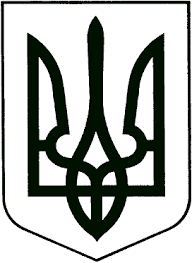 УКРАЇНАЖИТОМИРСЬКА ОБЛАСТЬНОВОГРАД-ВОЛИНСЬКА МІСЬКА РАДАРІШЕННЯтридцять перша сесія                                                                          сьомого скликаннявід                      №Про внесення змін до рішення міської ради від 20.12.2018 №649 ,,Про передачу електричних мереж“      Керуючись статтею 25, частинами другою, п’ятою, сьомою статті 60 Закону України „Про місцеве самоврядування в Україні“, розглянувши звернення акціонерного товариства „Житомиробленерго“, міська радаВИРІШИЛА:      1.Внести зміни до рішення міської ради від 20.12.2018 №649 ,,Про передачу електричних мереж“, а саме: пункт 1 викласти в новій редакції:      ,,1. Управлінню житлово-комунального господарства, енергозбереження та комунальної власності Новоград-Волинської міської ради (Богданчук О.В.) передати безоплатно у власність АТ ,,Житомиробленерго“ (Шекета О.М.) кабельну лінію 0,4 кВ від ТП-27, лінію електропередач (ЛЕП) 0,4 кВ від ТП-113, комірки    0,4 кВ в ТП-113 і в ТП-27 – вартістю 403328,0 грн.“.      2. Контроль за виконанням цього рішення покласти на постійну комісію міської ради з питань житлово-комунального господарства та екології (Табалюк В.С.) та заступника міського голови Легенчука А.В. Міський голова                                                                                     В.Л. ВесельськийПорівняльна таблицядо проекту рішення Про внесення змін до рішення міської ради від 20.12.2018 №649 ,,Про передачу електричних мережˮНачальник управління ЖКГЕ та КВ  міської     ради                                                    О.В. БогданчукДо змінПісля змін1. Управлінню житлово-комунального господарства, енергозбереження та комунальної  власності  міської   ради   (Богданчук О.В.) передати безоплатно у власність АТ ,,Житомиробленерго” (Шекета О.М.)  кабельні лінії 0,4 кВ, комірки 0,4 кВ в ТП-113 і в ТП-27 -  вартістю 403328,0 грн.,,1. Управлінню житлово-комунального господарства, енергозбереження та комунальної власності Новоград-Волинської міської ради (Богданчук О.В.) передати безоплатно у власність АТ ,,Житомиробленергоˮ (Шекета О.М.) кабельну лінію 0,4 кВ від ТП-27, лінію електропередач (ЛЕП) 0,4 кВ від ТП-113, комірки 0,4 кВ в ТП-113 і в ТП-27 – вартістю 403328,0 грн.ˮ